Combined Heat and Power Grant Program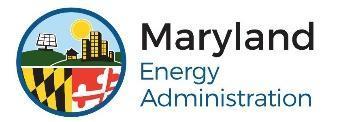 Performance Disbursement RequestPart 1: Grantee Information*The number specified in the Grant Agreement (e.g. 2021-00-456S2)*Find your Congressional and MD Legislative Districts at www.mdelect.net  Part 2: Disbursement Amount & SignatureBy signing this invoice, I affirm that: (a) the Grantee has successfully submitted four (4) consecutive Quarterly CHP Performance Workbooks (available on the MEA CHP webpage) which collectively demonstrate that the CHP system operates at the minimum annual fuel use efficiency required by the Grant Agreement, and (b) all activities funded through the Program award have been completed in compliance with section 9-20B-05 of the State Government Article which requires that at least 80% of workers participating in a project or program that receives money from the Strategic Energy Investment Fund ("SEIF") must reside within 50 miles of the project or program. As the SEIF funds a statewide program, MEA will determine compliance based on whether at least 80% of workers participating in a SEIF-funded project reside in Maryland, or within 50 miles of Maryland’s borders. In addition, and if applicable to my organization, I affirm that this project also complies with §14-416 and §17-303 of the State Finance and Procurement Article.Part 4: Project Site Address*Find your Congressional and MD Legislative Districts at www.mdelect.net  SUBMIT THIS COMPLETED PERFORMANCE DISBURSEMENT REQUEST FORM TO MEA AT CHP.MEA@MARYLAND.GOV.MEA Grant Number*Grantee NameGrantee NameGrantee NameGrantee NameFederal Tax IDFederal Tax IDGrantee Address as Reported on IRS Form W9Grantee Address as Reported on IRS Form W9Grantee Address as Reported on IRS Form W9CityCityCityStateZip CodeCountyCongressional District*Congressional District*MD Legislative District*Contact NameContact NameContact NameContact TitleContact TitleContact TitlePhone NumberPhone NumberPhone NumberEmail AddressEmail AddressEmail AddressTotal Grant Amount
(As indicated in Section 3 of the Grant Agreement)Minus Groundbreaking and Commissioning DisbursementsEquals Final Disbursement Request from MEA$- $= $Signature of Authorized RepresentativeSignature of Authorized RepresentativeSignature of Authorized RepresentativeOFFICIAL USE ONLYOFFICIAL USE ONLYXXX☐OK TO PAYXXXAMOUNT:Printed NameTitleDate SignedMEA PM APPROVALSIGNATUREMEA PM APPROVALSIGNATUREProject Site NameProject Site NameProject Site NameProject Site NameProject Site NameProject Site AddressProject Site AddressProject Site AddressCityCityStateZip CodeCountyCongressional District*MD Legislative District*MD